19 декабря 2022 годРоссия - страна красивая, богатая и необъятная, потому очень многие хотели бы владеть ею, но всегда находились герои, которые защищали нашу Родину и славились своей силой, решительностью и смелостью. Многие преодолевали колоссальные расстояния и преграды, чтобы прославить нашу великую державу.Сегодня, на уроке «Разговор о важном», мы говорили о Дне Героев Отечества. Эту памятную дату в России традиционно отмечают 9 декабря. В этот день мы вспоминаем героев нашей страны, их подвиги, а также благодарим тех, кто внёс огромный вклад в развитие и укрепление безопасности нашей страны.Важно также помнить и о тех героях, которых уже больше нет с нами, о тех, кто ценой своей жизни стоял горой за безопасность Отечества и людей, живущих в нём. Будем чтить наше прошлое и строить великое будущее нашей страны.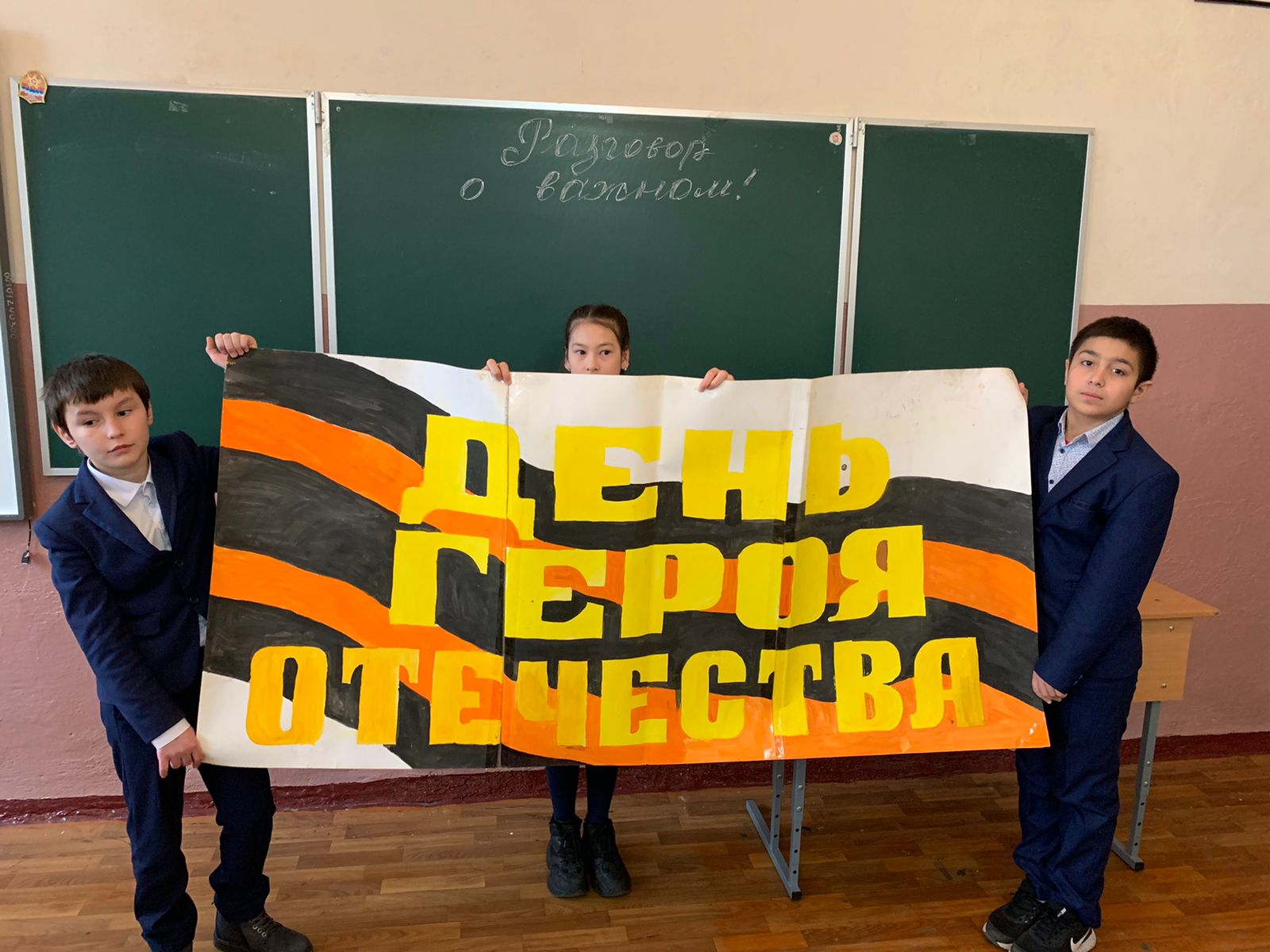 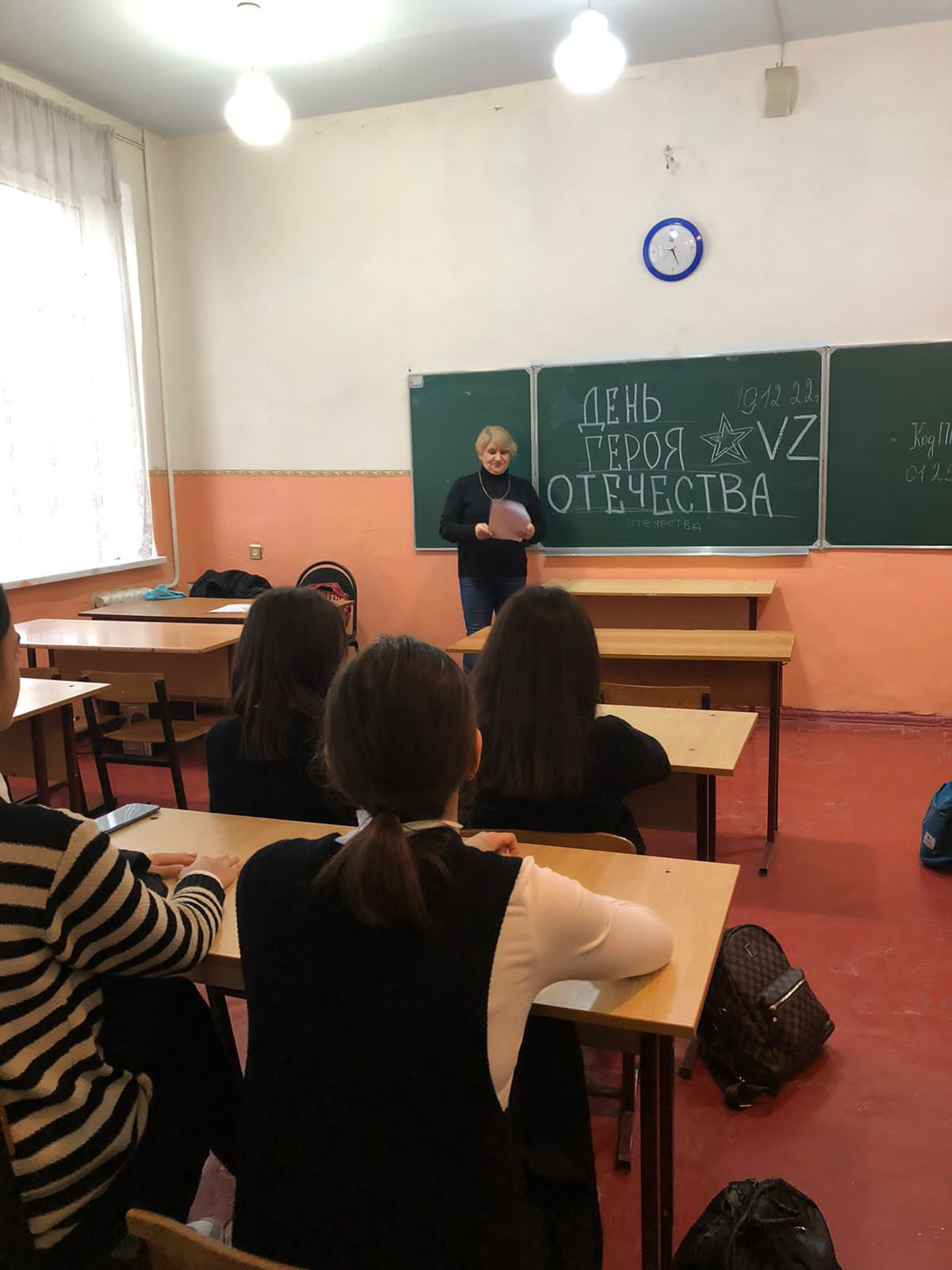 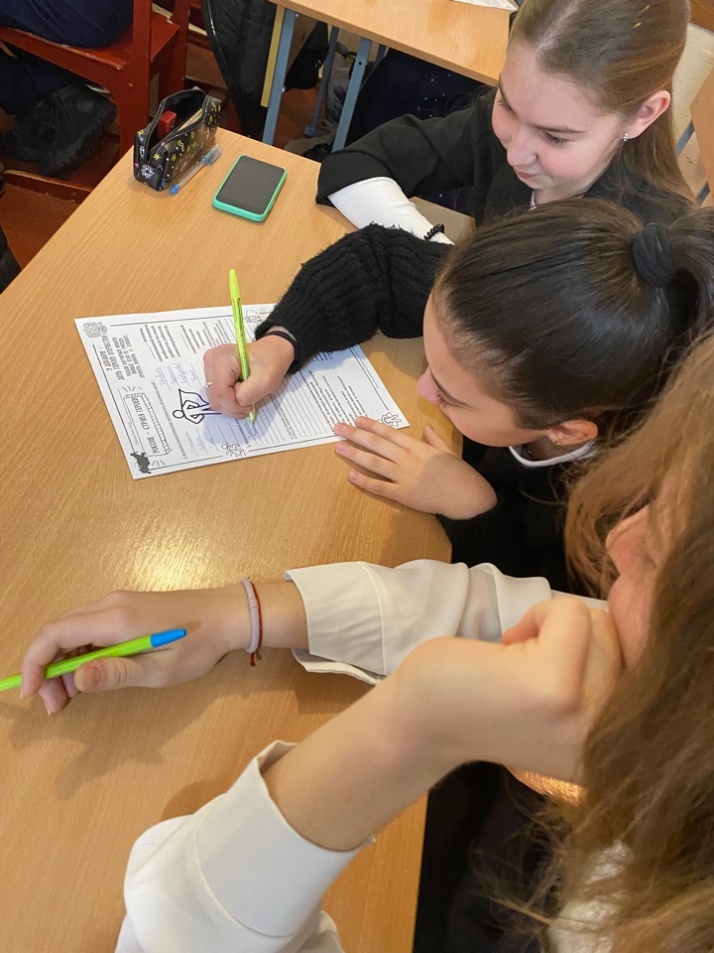 